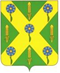 РОССИЙСКАЯ ФЕДЕРАЦИЯОРЛОВСКАЯ ОБЛАСТЬНОВОСИЛЬСКИЙ РАЙОННЫЙ СОВЕТ НАРОДНЫХ ДЕПУТАТОВРЕШЕНИЕ                07 июня 2024 года                                          № 150 - РС         г. Новосиль Об исполнении бюджетаНовосильского района за 2023 год	Руководствуясь статьей 264.6 Бюджетного кодекса Российской Федерации, Уставом Новосильского района, Положением о бюджетном процессе в Новосильском районе (с учетом внесенных изменений), Новосильский районный Совет народных депутатов решил:Утвердить  отчет об исполнении бюджета Новосильского района за 2023 год  по доходам в сумме 250762.0 тыс. рублей, по расходам в сумме 247964.9 тыс. рублей, с превышением доходов  над расходами (профицит бюджета Новосильского района) в сумме 2797,1 тыс. рублей и со следующими показателями:доходов бюджета Новосильского района за 2023  год  по кодам классификации доходов бюджетов согласно приложению 3 к настоящему решению;расходов бюджета Новосильского района за 2023 год  по разделам и подразделам классификации расходов бюджетов согласно приложению 4 к настоящему решению;расходов бюджета Новосильского района за 2023 год  по ведомственной структуре расходов бюджета Новосильского района согласно приложению 5 к настоящему решению;источников финансирования дефицита бюджета Новосильского района за 2023 год  по кодам классификации источников финансирования дефицитов бюджетов согласно приложению 1 к настоящему решению;  источников финансирования дефицита бюджета Новосильского района за 2023 год  по кодам групп, подгрупп, статей, видов источников финансирования дефицитов бюджетов, классификации операций сектора государственного управления, относящихся к источникам финансирования дефицитов бюджетов, согласно приложению 2 к настоящему решению.2. Принять к сведению отчет о расходовании средств резервного фонда администрации Новосильского района согласно приложению 11 к настоящему решению.        3. Опубликовать решение Новосильского районного Совета народных  депутатов на официальном сайте администрации Новосильского района.4. Настоящее решение вступает в силу с момента опубликования.          5. Контроль за исполнение принятого решения возложить на комиссию по бюджету, налогам и экономической реформе.         Председатель районного                                                        Совета народных депутатов                                                     Д.П. Сигачев                                          